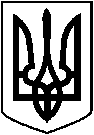 ЛЕТИЧІВСЬКА СЕЛИЩНА РАДАХМЕЛЬНИЦЬКОЇ ОБЛАСТІР І Ш Е Н Н ЯVIIІ скликанняТретьої сесії24.12.2020 р.                                       Летичів                                            №  22Про затвердження Програми розвитку комунального госпрозрахункового підприємства «Злагода» Летичівської селищної ради на 2021 рікЗ метою забезпечення ефективного функціонування комунального госпрозрахункового підприємства «Злагода», керуючись ст. 26 Закону України «Про місцеве самоврядування» сесія селищної ради    В И Р І Ш И Л А:1. Затвердити Програму розвитку комунального госпрозрахункового підприємства «Злагода» Летичівської селищної ради на 2021 рік  (додається).2. Дане рішення довести до відома виконавців Програми.3. Контроль за виконанням даного рішення покласти на постійну комісію селищної ради з питань планування, фінансів, бюджету та соціально-економічного розвитку, житлово-комунального господарства, комунальної власності, промисловості, підприємництва, транспорту, зв’язку та сфери послуг.Селищний голова                                                             Ігор ТИСЯЧНИЙ  